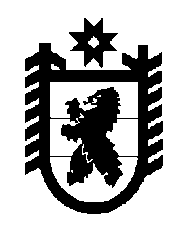 Российская Федерация Республика Карелия    РАСПОРЯЖЕНИЕГЛАВЫ РЕСПУБЛИКИ КАРЕЛИЯО Бородине А.В.Расторгнуть служебный контракт от 26 ноября 2013 года № 582, освободить  от замещаемой должности гражданской службы и уволить с гражданской службы 29 октября 2015 года Бородина Андрея Валентиновича, советника Главы Республики Карелия, по собственной инициативе, пункт 3 части 1 статьи 33 Федерального закона от 27 июля                 2004 года № 79-ФЗ «О государственной гражданской службе Российской Федерации».              Глава Республики  Карелия                                                             А.П. Худилайненг. Петрозаводск28 октября 2015 года № 366-р